WAKACJE Z DZIECKIEM –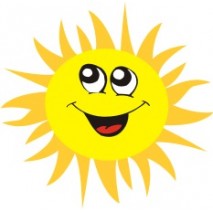                               20  POMYSŁÓW NA ZABAWĘ1.Uwolnij zabawki. Daj swoim dzieciom zabawki zamrożone w lodzie oraz narzędzi, którymi będą je wydobywać.2.Zabawa w Indian. Co powiesz na Dzień Indiański? Zróbcie pióropusze ,łuki, tipi, łapacze snów, pomalujcie sobie twarze i nadajcie indiańskie imiona.3.Kino letnie. Weźcie koce, lampiony, laptopa i włączcie sobie ulubioną bajkę w ogrodzie.4.Graj w planszówki. Urządźcie sobie popołudnie z grami planszowymi.5.Dzień eksperymentów. Pobawcie się w naukowców i wykonajcie ciekawe doświadczenia. Dzieci uwielbiają eksperymenty. Na blogu znajdziesz kilka instrukcji np. morskie eksperymenty, eksperyment z cukierkami.6.Wybierz się na wycieczkę. Sprawdź jakie ciekawe miejsca w Twojej okolicy czekają na odkrycie. Zamki, muzea, parki rozrywki…albo po prostu las, jezioro. Możesz również skorzystać z moich recenzji i wybrać się w miejsca, które polecamy m.in: Szukanie Gryfusów, Arkonka, Toys Garden, Ranczo Podkowa, Holiday Park i Łasztownia/Dźwigozaury.7.Zaczarowane patyki. Dzieci uwielbiają zbierać patyki, więc pozwól im na to. Takie skarby przyrody mogą posłużyć do kreatywnej zabawy. Sprawdź jak malowaliśmy patyki i przemieniliśmy je w ciekawe rzeczy.8.Namaluj zachód słońca. Wybierzcie się na wieczorny spacer i obserwujcie zachód słońca, a następnego dnia namalujcie go. 9.Gry podwórkowe. Przypomnij sobie zabawy z czasów swojego dzieciństwa i pokaż je dziecku. Gra w klasy, skakanka, podchody, chowanego, guma do skakania, kapsle… Co jeszcze dodasz?10.Rysuj kredą. Daj swoim dzieciom kolorową kredę i pozwól im pomalować chodnik:)11.Chroń przyrodę. Porozmawiajcie jak dbać o środowisko, obejrzyjcie program przyrodniczy. My uwielbiamy “Nasza planeta” na Netflix. Wymyślcie sposoby, dzięki którym możecie zadbać o środowisko np. kupcie torby ekologiczne i pomalujcie je farbami do tkanin.12.Przygotuj slime i baw się nim. Gluty to hit! KLIK13.Zrób owocowe przekąski. Kup ulubione owoce i przygotuj z dzieckiem owocowe przekąski i lemoniadę14.Wybierz się na piknik. Spakuj koc, ulubione przysmaki i wybierz się na łono natury. Taki slow day z pewnością spodoba się całej rodzinie.15.Maluj kwiatami. Wybierzcie się do ogrodu lub na łąkę. Zrywajcie kwiaty, a potem malujcie nimi! Na pewno stworzycie piękne obrazki, które będą Wam przypominać o tych letnich dniach. 16.Puszczaj bańki mydlane. Wszystkie dzieci zachwycają się bańkami mydlanymi ( zresztą nie tylko dzieci). Puszczanie baniek mydlanych to fantastyczna zabawa! My zawsze używamy płynu do baniek firmy Tuban. Mamy również obręcze i sznurki. Koszt nie jest duży, a zabawa ogromna.17.Mikrokosmos. Daj swoim dzieciom szkło powiększające i wyślij je na obserwacje przyrody. Niech szukają robaków i roślin, a potem notują jakie okazy odnaleźli. Możesz wypożyczyć książkę z biblioteki i sprawdzić potem, czy podczas odkryć nie popełnili błędów.18.Chmurkowe opowieści. Połóżcie się na trawie i wpatrujcie w niebo. Poruszcie swoją wyobraźnie i opowiadajcie co przypominają wam chmury na niebie.19.Walka balonami wodnymi. W gorący dzień wypełnijcie małe balony wodą i urządźcie prawdziwą bitwę.20. Zrób kapsułę czasu. Włóżcie do pojemniczka jakieś skarby, albo karteczki z wypisanymi marzeniami. Swoją kapsułę czasu zakopcie gdzieś i przygotujcie dokładną mapę, żeby kiedyś ją odnaleźć. Razem z siostrą i kuzynką zrobiłam 20 lat temu taką kapsułę i do dziś nie możemy jej odnaleźć 😉A.Wiśniewska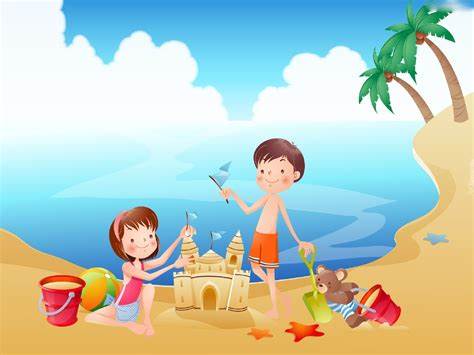 